RICHIESTA DI ACCESSO CIVICO SEMPLICEArt. 5, comma 1, d.lgs. 33/2013      							Al Sindaco       							Al Responsabile Anticorruzione e Trasparenza							All’Ufficio anticorruzione Il/la sottoscritto/a (nome e cognome) _________________________________________________ Nato/a ____________________________ il ___________________________________________ Residente in ___________________________________________________________ (prov.___)Via _____________________ n. _____________ email __________________________________ Tel _______________________________________ fax _________________________________ CHIEDEai sensi e per gli effetti dell’art. 5, comma 1, d.lgs. 33/2013 (Accesso civico semplice), la pubblicazione del documento/informazione/dato che in base alla normativa vigente non risulta pubblicato sul sito del Comune di Limena, o risulta pubblicato parzialmente:__________________________________________________________________________________________________________________________________________________________________________________________________________________________________________indirizzo per le comunicazioni ______________________________________________________ Si allega copia del proprio documento di identità. Luogo e data ______________         				Firma per esteso leggibile								_______________________________Informativa sul trattamento dei dati personali forniti con la richiesta. I dati personali saranno trattati dal Comune di Limena per lo svolgimento delle proprie funzioni istituzionali in relazione al procedimento di cui sopra, ai sensi dell’art. 13 d.lgs. 169/2003.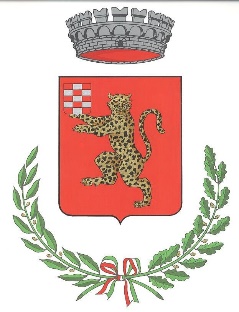 Comune di Limena Provincia di Padova